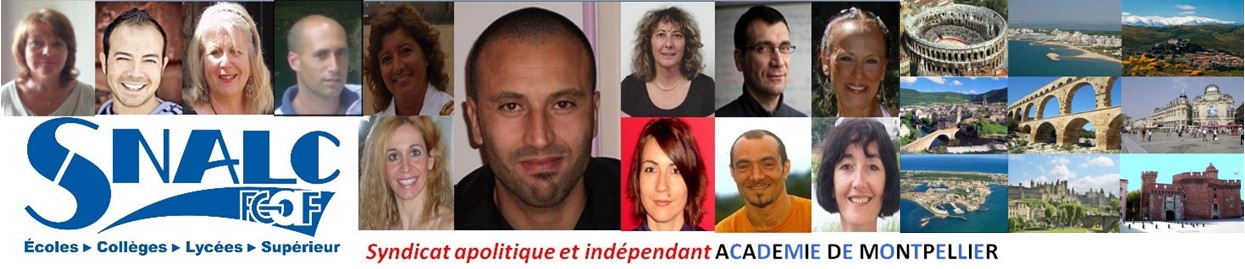 Année 2014Barre d’entréeDiscipline : SVT / L1600DépartementBarèmeAude639.2Gard1382.2Hérault639.2LozèreXPyrénées Orientales1328.2ZRBarèmeCarcassonne371.2Narbonne323Alès233Nîmes93Béziers602.2Montpellier371.2Mende62PerpignanXPradesX